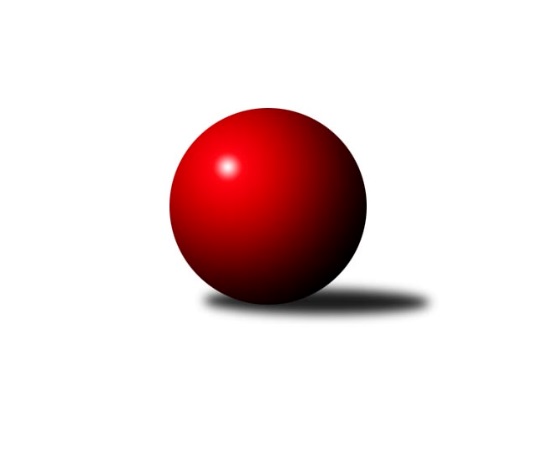 Č.18Ročník 2022/2023	11.3.2023Nejlepšího výkonu v tomto kole: 3204 dosáhlo družstvo: TJ Sokol Újezd sv. KřížePřebor Plzeňského kraje 2022/2023Výsledky 18. kolaSouhrnný přehled výsledků:TJ Sokol Pec pod Čerchovem	- TJ Dobřany B	1:7	2168:2387	6.5:17.5	11.3. Holýšov C	- SKK Rokycany C	7:1	2548:2520	15.0:9.0	11.3.TJ Slavoj Plzeň B	- TJ Sokol Újezd sv. Kříže	3:5	3132:3204	10.0:14.0	11.3.TJ Sokol Kdyně B	- TJ Sokol Plzeň V	2:6	3156:3165	9.0:15.0	11.3.SK Škoda VS Plzeň B	- TJ Sokol Díly A	7:1	3062:2789	16.0:8.0	11.3.Tabulka družstev:	1.	TJ Sokol Plzeň V	16	15	0	1	102.0 : 26.0 	257.0 : 127.0 	 2839	30	2.	TJ Dobřany B	16	12	1	3	87.0 : 41.0 	228.0 : 156.0 	 2694	25	3.	TJ Sokol Kdyně B	15	10	2	3	79.0 : 41.0 	218.5 : 141.5 	 2829	22	4.	SK Škoda VS Plzeň B	17	11	0	6	89.0 : 47.0 	235.0 : 173.0 	 2798	22	5.	TJ Sokol Újezd sv. Kříže	16	10	1	5	72.0 : 56.0 	198.0 : 186.0 	 2747	21	6.	TJ Slavoj Plzeň B	16	8	2	6	61.0 : 67.0 	193.0 : 191.0 	 2807	18	7.	Holýšov C	15	6	0	9	52.0 : 68.0 	165.0 : 195.0 	 2625	12	8.	SKK Rokycany C	16	6	0	10	48.0 : 80.0 	173.5 : 210.5 	 2682	12	9.	TJ Sokol Díly A	16	5	0	11	57.0 : 71.0 	185.5 : 198.5 	 2679	10	10.	TJ Havlovice B	16	1	2	13	37.0 : 91.0 	134.5 : 249.5 	 2615	4	11.	TJ Sokol Pec pod Čerchovem	17	0	0	17	20.0 : 116.0 	124.0 : 284.0 	 2551	0Podrobné výsledky kola:	 TJ Sokol Pec pod Čerchovem	2168	1:7	2387	TJ Dobřany B	Ivan Böhm	131 	 43 	 121 	59	354 	 1:3 	 399 	 148	61 	 137	53	Jan Kučera	Tereza Housarová	128 	 17 	 127 	26	298 	 0:4 	 423 	 161	53 	 141	68	Petr Kučera	Karolína Janková	114 	 36 	 126 	53	329 	 0.5:3.5 	 372 	 115	54 	 150	53	Otto Sloup	Pavel Kalous	115 	 63 	 157 	54	389 	 1:3 	 442 	 148	81 	 153	60	Jiří Baloun	Jan Kapic	135 	 51 	 139 	61	386 	 1:3 	 409 	 135	72 	 139	63	Jakub Solfronk	Filip Housar	141 	 52 	 174 	45	412 	 3:1 	 342 	 121	52 	 124	45	Luboš Špísrozhodčí: Jan KapicNejlepší výkon utkání: 442 - Jiří Baloun	  Holýšov C	2548	7:1	2520	SKK Rokycany C	Bohumil Jirka	156 	 61 	 154 	71	442 	 4:0 	 398 	 145	60 	 132	61	Lukáš Kiráľ	Jiří Myslík *1	150 	 40 	 118 	63	371 	 1:3 	 443 	 147	63 	 163	70	Tomáš Havel	Jaroslav Čermák	151 	 58 	 154 	44	407 	 2:2 	 404 	 138	72 	 140	54	Miroslav Novák	Tatiana Maščenko	143 	 81 	 158 	61	443 	 3:1 	 441 	 142	72 	 152	75	Pavel Andrlík st.	Miroslav Martínek	168 	 70 	 135 	63	436 	 3:1 	 386 	 114	63 	 147	62	Jan Ungr	Roman Chlubna	149 	 80 	 134 	86	449 	 2:2 	 448 	 146	94 	 156	52	Ladislav Moulisrozhodčí: Jiří Myslíkstřídání: *1 od 61. hodu Pavlína LampováNejlepší výkon utkání: 449 - Roman Chlubna	 TJ Slavoj Plzeň B	3132	3:5	3204	TJ Sokol Újezd sv. Kříže	Matyáš Luhan	113 	 141 	 102 	130	486 	 1:3 	 515 	 121	121 	 123	150	Petr Šabek	Alexander Kalas	145 	 150 	 132 	132	559 	 2:2 	 548 	 152	144 	 117	135	Tomáš Kamínek	Jaromír Kotas	129 	 133 	 149 	153	564 	 3:1 	 569 	 167	128 	 135	139	Václav Praštil	Rudolf Březina	109 	 119 	 128 	115	471 	 0:4 	 546 	 118	149 	 144	135	Miroslav Pivoňka	Václav Hranáč	123 	 133 	 123 	138	517 	 3:1 	 495 	 128	128 	 118	121	Jitka Hašková	Jana Kotroušová	128 	 134 	 122 	151	535 	 1:3 	 531 	 133	139 	 125	134	Věra Horvátovározhodčí: Kamila MarčíkováNejlepší výkon utkání: 569 - Václav Praštil	 TJ Sokol Kdyně B	3156	2:6	3165	TJ Sokol Plzeň V	Václav Kuželík	127 	 150 	 126 	118	521 	 1:3 	 551 	 137	137 	 134	143	Jiří Šašek	Jiří Dohnal	144 	 136 	 145 	120	545 	 3:1 	 431 	 110	111 	 89	121	Ivan Vladař *1	Tereza Krumlová	126 	 147 	 125 	131	529 	 1:3 	 554 	 130	145 	 134	145	Ladislav Filek	Jana Pytlíková	132 	 125 	 142 	119	518 	 0:4 	 566 	 134	152 	 144	136	Jiří Vícha	Josef Fidrant	148 	 126 	 132 	137	543 	 3:1 	 515 	 141	130 	 123	121	Tomáš Palka	Jiří Götz	127 	 125 	 114 	134	500 	 1:3 	 548 	 145	146 	 133	124	Jaroslav Pejsarrozhodčí: Jiří Götzstřídání: *1 od 61. hodu Martin KarkošNejlepší výkon utkání: 566 - Jiří Vícha	 SK Škoda VS Plzeň B	3062	7:1	2789	TJ Sokol Díly A	Lukáš Jaroš	127 	 139 	 141 	118	525 	 0:4 	 574 	 151	155 	 142	126	Jiří Jílek	Michal Müller	114 	 127 	 142 	105	488 	 4:0 	 352 	 95	86 	 91	80	Antonín Anderle	Karel Uxa	121 	 133 	 151 	143	548 	 3:1 	 483 	 132	103 	 117	131	Karel Řezníček	Ivana Zíková	124 	 125 	 122 	123	494 	 3:1 	 470 	 112	111 	 116	131	Jan Dufek	František Zügler	131 	 109 	 141 	124	505 	 3:1 	 478 	 119	116 	 121	122	Jaroslav Pittr	Ljubica Müllerová	134 	 127 	 115 	126	502 	 3:1 	 432 	 102	107 	 126	97	Jaroslav Jílekrozhodčí:  Vedoucí družstevNejlepší výkon utkání: 574 - Jiří JílekPořadí jednotlivců:	jméno hráče	družstvo	celkem	plné	dorážka	chyby	poměr kuž.	Maximum	1.	Jiří Vícha 	TJ Sokol Plzeň V	565.79	367.8	198.0	2.1	9/9	(624)	2.	Josef Fidrant 	TJ Sokol Kdyně B	541.70	366.0	175.7	5.2	7/8	(570)	3.	Jaroslav Pejsar 	TJ Sokol Plzeň V	540.57	358.9	181.7	4.6	9/9	(603)	4.	Lukáš Jaroš 	SK Škoda VS Plzeň B	534.94	359.8	175.2	7.4	7/10	(571.2)	5.	Jakub Solfronk 	TJ Dobřany B	533.51	362.4	171.1	4.5	9/9	(587)	6.	Ljubica Müllerová 	SK Škoda VS Plzeň B	531.65	361.1	170.6	4.7	9/10	(569)	7.	Roman Drugda 	TJ Slavoj Plzeň B	530.74	366.9	163.9	8.5	7/8	(578)	8.	Jiří Jílek 	TJ Sokol Díly A	528.96	363.5	165.5	7.8	9/9	(574)	9.	Ladislav Filek 	TJ Sokol Plzeň V	528.92	361.4	167.5	5.7	9/9	(570)	10.	Václav Praštil 	TJ Sokol Újezd sv. Kříže	528.12	361.5	166.6	6.6	9/9	(574.8)	11.	František Zügler 	SK Škoda VS Plzeň B	527.10	358.8	168.3	7.6	10/10	(564)	12.	Jaroslav Löffelmann 	TJ Sokol Kdyně B	526.44	359.9	166.5	6.5	7/8	(560.4)	13.	Ladislav Moulis 	SKK Rokycany C	524.47	360.7	163.8	8.1	9/9	(573)	14.	Marek Eisman 	TJ Dobřany B	520.98	359.6	161.4	5.1	6/9	(562.8)	15.	Jiří Dohnal 	TJ Sokol Kdyně B	518.55	350.5	168.1	7.2	8/8	(586)	16.	Miroslav Pivoňka 	TJ Sokol Újezd sv. Kříže	516.69	363.0	153.7	8.3	9/9	(559)	17.	Jiří Götz 	TJ Sokol Kdyně B	516.09	355.9	160.2	5.4	7/8	(571.2)	18.	Kamila Marčíková 	TJ Slavoj Plzeň B	513.86	351.5	162.4	6.0	7/8	(557)	19.	Jiří Baloun 	TJ Dobřany B	511.47	354.2	157.3	5.8	9/9	(555)	20.	Václav Kuželík 	TJ Sokol Kdyně B	509.28	346.6	162.7	9.0	8/8	(583)	21.	Roman Chlubna 	 Holýšov C	507.57	348.2	159.4	8.2	10/10	(565.2)	22.	Václav Hranáč 	TJ Slavoj Plzeň B	506.88	345.1	161.7	8.3	8/8	(566)	23.	Michal Müller 	SK Škoda VS Plzeň B	505.98	343.0	163.0	8.2	8/10	(532)	24.	Jana Pytlíková 	TJ Sokol Kdyně B	505.22	347.5	157.7	7.6	7/8	(571)	25.	Petr Šabek 	TJ Sokol Újezd sv. Kříže	503.58	350.7	152.8	10.3	8/9	(589.2)	26.	Ivana Zíková 	SK Škoda VS Plzeň B	503.29	355.6	147.7	6.9	10/10	(543)	27.	Věra Horvátová 	TJ Sokol Újezd sv. Kříže	501.69	347.6	154.1	6.5	9/9	(534)	28.	Josef Šnajdr 	TJ Dobřany B	501.56	354.8	146.8	9.3	7/9	(534)	29.	Oldřich Jankovský 	TJ Sokol Újezd sv. Kříže	501.31	349.2	152.1	12.2	8/9	(526.8)	30.	Pavel Andrlík  st.	SKK Rokycany C	498.28	342.7	155.6	10.3	9/9	(555)	31.	Miroslav Novák 	SKK Rokycany C	497.51	342.6	154.9	10.1	9/9	(567.6)	32.	Jiří Pivoňka  ml.	TJ Havlovice B	496.21	342.3	153.9	11.4	7/8	(546)	33.	Jan Kučera 	TJ Dobřany B	492.70	350.1	142.6	8.3	6/9	(523.2)	34.	Jana Kotroušová 	TJ Slavoj Plzeň B	492.37	345.1	147.3	9.8	8/8	(537)	35.	Tomáš Palka 	TJ Sokol Plzeň V	492.29	342.5	149.8	10.4	7/9	(547)	36.	Adam Ticháček 	TJ Havlovice B	491.86	344.5	147.3	9.5	7/8	(511.2)	37.	Lenka Psutková 	TJ Sokol Pec pod Čerchovem	488.37	345.9	142.5	13.0	7/10	(550)	38.	Martin Karkoš 	TJ Sokol Plzeň V	487.68	340.8	146.9	10.6	6/9	(567)	39.	Miloslav Kolařík 	SK Škoda VS Plzeň B	487.27	338.8	148.5	10.2	9/10	(537)	40.	Jan Kapic 	TJ Sokol Pec pod Čerchovem	487.01	341.1	145.9	12.2	9/10	(528)	41.	Jan Dufek 	TJ Sokol Díly A	485.58	341.3	144.3	13.1	9/9	(518)	42.	Jaroslav Pittr 	TJ Sokol Díly A	485.08	344.1	140.9	11.3	9/9	(574.8)	43.	Bohumil Jirka 	 Holýšov C	484.92	337.1	147.8	12.8	10/10	(568.8)	44.	Karel Řezníček 	TJ Sokol Díly A	483.90	337.3	146.6	9.7	6/9	(523.2)	45.	Jaromír Byrtus 	TJ Sokol Díly A	482.97	341.3	141.7	9.7	7/9	(520.8)	46.	Pavel Kalous 	TJ Sokol Pec pod Čerchovem	481.90	337.4	144.5	11.5	8/10	(510)	47.	Tatiana Maščenko 	 Holýšov C	479.64	342.4	137.3	12.4	10/10	(531.6)	48.	Otto Sloup 	TJ Dobřany B	479.26	344.5	134.8	11.6	6/9	(534)	49.	Miroslav Špoták 	TJ Havlovice B	476.00	333.9	142.1	13.0	6/8	(524.4)	50.	Jaroslav Jílek 	TJ Sokol Díly A	469.70	339.3	130.4	13.9	6/9	(529.2)	51.	Karolína Janková 	TJ Sokol Pec pod Čerchovem	465.82	330.7	135.1	12.8	7/10	(498)	52.	Gabriela Bartoňová 	TJ Havlovice B	465.35	331.3	134.1	11.7	8/8	(501.6)	53.	Jiří Myslík 	 Holýšov C	464.81	329.0	135.8	14.4	9/10	(540)	54.	Petr Špaček 	TJ Sokol Pec pod Čerchovem	461.10	327.5	133.6	14.1	7/10	(487.2)	55.	Jiří Pivoňka  st.	TJ Havlovice B	460.60	322.9	137.7	13.9	6/8	(510)	56.	Jan Ungr 	SKK Rokycany C	454.51	321.1	133.5	13.2	9/9	(516)	57.	Pavlína Lampová 	 Holýšov C	454.24	321.1	133.2	14.3	7/10	(490.8)	58.	Jaroslav Čermák 	 Holýšov C	447.97	325.2	122.7	16.2	7/10	(504)	59.	Václav Webr 	SKK Rokycany C	445.73	329.9	115.8	20.1	6/9	(504)	60.	Jiřina Hrušková 	TJ Sokol Pec pod Čerchovem	440.29	313.9	126.4	15.7	7/10	(476)		Pavel Andrlík  ml.	SKK Rokycany C	578.30	383.5	194.8	2.4	2/9	(620)		Jan Pešek 	TJ Slavoj Plzeň B	557.33	363.3	194.0	7.0	3/8	(589)		Jakub Kovářík 	TJ Slavoj Plzeň B	539.00	368.5	170.5	5.5	2/8	(550)		Lukáš Pittr 	TJ Sokol Díly A	534.30	359.2	175.1	6.1	4/9	(573.6)		Lukáš Jírovec 	TJ Havlovice B	533.70	361.4	172.4	5.6	2/8	(554.4)		Michal Pilař 	SKK Rokycany C	531.00	367.0	164.0	10.0	1/9	(531)		Jaromír Duda 	TJ Sokol Díly A	528.90	358.8	170.1	5.5	2/9	(531)		Petr Bohuslav 	SKK Rokycany C	528.00	342.0	186.0	5.0	1/9	(528)		Jan Lommer 	TJ Sokol Kdyně B	528.00	360.0	168.0	10.0	1/8	(528)		Iveta Kouříková 	TJ Sokol Díly A	526.80	361.8	165.0	7.8	1/9	(562.8)		Petr Kučera 	TJ Dobřany B	525.30	360.8	164.5	6.8	4/9	(543)		Jiří Šašek 	TJ Sokol Plzeň V	524.67	354.8	169.8	7.5	5/9	(572)		Tomáš Havel 	SKK Rokycany C	523.80	358.0	165.8	4.8	2/9	(531.6)		Ivan Vladař 	TJ Sokol Plzeň V	518.25	354.6	163.7	6.3	4/9	(562)		Alena Konopová 	TJ Sokol Újezd sv. Kříže	511.20	352.8	158.4	6.0	1/9	(511.2)		Martin Šubrt 	TJ Havlovice B	509.84	361.6	148.2	9.0	5/8	(534)		Alexander Kalas 	TJ Slavoj Plzeň B	509.75	353.5	156.3	11.5	2/8	(559)		Jiří Vavřička 	SKK Rokycany C	508.85	350.4	158.5	9.9	4/9	(540)		Jiří Tauber 	TJ Sokol Plzeň V	507.20	348.1	159.1	9.3	3/9	(528)		Miroslav Martínek 	 Holýšov C	505.07	350.7	154.4	10.4	3/10	(534)		Josef Nedoma 	TJ Havlovice B	504.60	359.9	144.8	10.6	2/8	(530.4)		Milan Laksar 	 Holýšov C	502.80	357.0	145.8	14.7	5/10	(547.2)		Tomáš Kamínek 	TJ Sokol Újezd sv. Kříže	501.50	347.5	154.0	12.0	2/9	(548)		Marta Kořanová 	SKK Rokycany C	500.33	343.7	156.6	8.6	5/9	(548)		Daniel Kočí 	TJ Sokol Díly A	500.20	359.7	140.5	11.7	3/9	(526.8)		Filip Housar 	TJ Sokol Pec pod Čerchovem	496.44	350.7	145.8	12.6	5/10	(520)		Karel Uxa 	SK Škoda VS Plzeň B	493.88	343.8	150.0	9.0	5/10	(555)		Zdeněk Housar 	TJ Sokol Pec pod Čerchovem	493.20	372.0	121.2	12.0	1/10	(493.2)		David Wohlmuth 	SKK Rokycany C	493.00	365.0	128.0	17.0	1/9	(493)		Jan Mertl 	TJ Dobřany B	492.00	363.6	128.4	13.2	1/9	(492)		Jáchym Kaas 	TJ Slavoj Plzeň B	489.80	341.7	148.1	9.5	2/8	(576)		Jiří Karlík 	TJ Sokol Plzeň V	487.20	346.8	140.4	12.0	1/9	(487.2)		Matyáš Luhan 	TJ Slavoj Plzeň B	486.00	345.0	141.0	13.0	1/8	(486)		Jana Dufková  st.	TJ Sokol Újezd sv. Kříže	485.20	343.6	141.6	14.8	1/9	(489.6)		Jaromír Kotas 	TJ Slavoj Plzeň B	484.60	335.2	149.4	8.5	3/8	(564)		Michal Drugda 	TJ Slavoj Plzeň B	484.42	345.6	138.8	13.8	5/8	(536)		Kristýna Krumlová 	TJ Sokol Kdyně B	484.00	319.0	165.0	10.0	1/8	(484)		Ivan Böhm 	TJ Sokol Pec pod Čerchovem	483.92	333.8	150.1	10.5	5/10	(526)		Martin Kuneš 	TJ Sokol Díly A	480.00	332.0	148.0	13.0	1/9	(480)		Zdeňka Vondrysková 	TJ Sokol Újezd sv. Kříže	478.80	337.8	141.0	11.4	2/9	(484.8)		Lukáš Kiráľ 	SKK Rokycany C	477.60	332.4	145.2	13.2	1/9	(477.6)		Štěpánka Peštová 	TJ Havlovice B	477.47	328.0	149.5	9.7	3/8	(495.6)		Luboš Špís 	TJ Dobřany B	477.23	335.3	141.9	8.6	5/9	(508.8)		Jitka Hašková 	TJ Sokol Újezd sv. Kříže	475.00	348.7	126.3	16.3	3/9	(495)		Blanka Kondrysová 	TJ Sokol Újezd sv. Kříže	473.40	333.7	139.7	8.5	3/9	(498)		Patrik Kolář 	TJ Sokol Plzeň V	466.00	359.0	107.0	16.0	1/9	(466)		Václav Šesták 	TJ Dobřany B	462.00	336.8	125.2	14.4	2/9	(480)		Tereza Krumlová 	TJ Sokol Kdyně B	461.13	323.8	137.3	12.3	3/8	(529)		Jan Pangrác 	TJ Havlovice B	461.05	328.2	132.9	16.4	3/8	(505)		Rudolf Březina 	TJ Slavoj Plzeň B	459.50	312.5	147.0	13.0	2/8	(471)		Josef Kriška 	 Holýšov C	456.00	336.0	120.0	13.8	2/10	(460.8)		Alexander Kondrys 	TJ Sokol Újezd sv. Kříže	450.73	315.6	135.1	13.3	3/9	(475)		Petr Zíka 	SK Škoda VS Plzeň B	443.00	311.0	132.0	12.0	1/10	(443)		Tereza Housarová 	TJ Sokol Pec pod Čerchovem	437.49	316.6	120.9	14.9	3/10	(474)		Robert Janek 	TJ Sokol Pec pod Čerchovem	428.40	315.6	112.8	19.2	1/10	(428.4)		Hana Vosková 	TJ Slavoj Plzeň B	426.52	307.5	119.0	20.0	5/8	(466.8)		Jaroslava Kapicová 	TJ Sokol Pec pod Čerchovem	425.48	311.0	114.5	16.1	5/10	(439)		Jaroslava Löffelmannová 	TJ Sokol Kdyně B	414.00	314.4	99.6	22.8	1/8	(414)		Karel Jindra 	SK Škoda VS Plzeň B	413.00	322.0	91.0	20.0	1/10	(413)		Antonín Anderle 	TJ Sokol Díly A	352.00	248.0	104.0	22.0	1/9	(352)		Václav Schiebert 	TJ Havlovice B	336.90	252.9	84.0	33.3	2/8	(416.4)Sportovně technické informace:Starty náhradníků:registrační číslo	jméno a příjmení 	datum startu 	družstvo	číslo startu27133	Matyáš Luhan	11.03.2023	TJ Slavoj Plzeň B	1x24753	Filip Housar	11.03.2023	TJ Sokol Pec pod Čerchovem	4x21658	Tomáš Havel	11.03.2023	SKK Rokycany C	3x3787	Antonín Anderle	11.03.2023	TJ Sokol Díly A	1x24044	Tereza Krumlová	11.03.2023	TJ Sokol Kdyně B	1x26890	Rudolf Březina	11.03.2023	TJ Slavoj Plzeň B	2x26883	Alexander Kalas	11.03.2023	TJ Slavoj Plzeň B	3x23772	Jitka Hašková	11.03.2023	TJ Sokol Újezd sv. Kříže	2x25727	Lukáš Kiráľ	11.03.2023	SKK Rokycany C	1x25906	Jaromír Kotas	11.03.2023	TJ Slavoj Plzeň B	3x
Hráči dopsaní na soupisku:registrační číslo	jméno a příjmení 	datum startu 	družstvo	Program dalšího kola:19. kolo			-- volný los -- - SK Škoda VS Plzeň B	18.3.2023	so	9:00	TJ Sokol Díly A -  Holýšov C	18.3.2023	so	9:00	SKK Rokycany C - TJ Sokol Pec pod Čerchovem	18.3.2023	so	9:00	TJ Dobřany B - TJ Slavoj Plzeň B	18.3.2023	so	9:00	TJ Sokol Újezd sv. Kříže - TJ Sokol Plzeň V	18.3.2023	so	14:00	TJ Havlovice B - TJ Sokol Kdyně B	Zpracoval: Karel BokNejlepší šestka kola - absolutněNejlepší šestka kola - absolutněNejlepší šestka kola - absolutněNejlepší šestka kola - absolutněNejlepší šestka kola - dle průměru kuželenNejlepší šestka kola - dle průměru kuželenNejlepší šestka kola - dle průměru kuželenNejlepší šestka kola - dle průměru kuželenNejlepší šestka kola - dle průměru kuželenPočetJménoNázev týmuVýkonPočetJménoNázev týmuPrůměr (%)Výkon3xJiří JílekTJ Sokol Díly A5741xJiří BalounTJ Dobřany B115.544424xVáclav PraštilTJ Sokol Újezd 5692xJiří JílekTJ Sokol Díly A113.6757414xJiří VíchaPlzeň V5664xVáclav PraštilTJ Sokol Újezd 113.055691xJaromír KotasSj. Plzeň B5641xJaromír KotasSj. Plzeň B112.065641xAlexander KalasSj. Plzeň B55913xJiří VíchaPlzeň V111.965667xLadislav FilekPlzeň V5541xAlexander KalasSj. Plzeň B111.07559